           TOUR GAME  # 10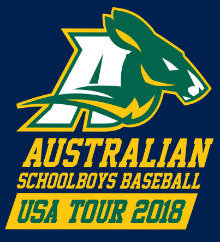            DATE: 23 September 	  VENUE: Linn-Benton College, Albany, Oregon AUSTRALIAN SCHOOLBOYS   vs.  SHOWTIME BASEBALLPitchersStarted the day with a two hour workout on Goss Stadium, home of Oregon State, the current College World Series champions, followed by a tour of their magnificent facility.Then in the vans for the short trip for our game at Linn-Benton College (where we played on Friday) against Showtime Baseball.For the first time on tour, we were the home team and Bidois was our starter today. He struck out three in the 1st and then we pressed go right from the start. Hits to Gonzalez (a triple), Evans, Torpey, Fierenzi, Tucker and Meyer (a double), combined with a couple of hit by pitched balls, saw us explode out to a 7 - 0 lead.We failed to score in the 2nd and 3rd but so did they, as Bidois had thrown a very tidy 2nd and 3rd innings racking up eight strikeouts in what was a commanding outing. McKee came on to pitch for the 4th and had quick scoreless inning. Then in the bottom of the 4th, Meyer led off with a double, and Lee, MacDonald and Torpey all singled, Evans walked, and all that combined for four runs to extend our lead to 11 - 0. McKee then held them out easily in the 5th and was replaced by Jackson for the start of the 6th. He also threw a scoreless 7th inning, retiring all six hitters he faced.Lee did a similar job in the eighth and innings. Indeed, our pitching staff today threw a combined fourteen strikeouts, giving up only three hits, and impressively, just the one walk. Gonzalez and Meyer were our best with the bat today, each getting three hits.And so that ends the Oregon section of our tour. We leave with a pleasing 7 - 3 record and I think I can safely say that every one of our kids is leaving with a better idea already of what it takes to be a successful college player.We drive back to Portland tomorrow morning and then fly to Phoenix (via Salt Lake City) so it will be a bit of a long travel day. We’ll be based in Phoenix until Tuesday week, playing nine games while we’re there and will be busy off field as well ….. attending two Diamondbacks games, as well as tours of Division 1 Arizona State and Grand Canyon University facilities, a visit to the Baum bat factory and a tour of the Chicago Cubs spring training complex.Will write more after our next game on Wednesday. / Team123456789RHEVShowtime000000000032HAustralia7004000011152BatAustraliaPosAt PlateHitsRBIsWalksHPBSacsStolenBasesRunsScored1A. SkeptonCF501010022L. GonzalezRF532000013L. MacDonaldSS411010024L. EvansC. RodwellDH31200011000000105A. Torpey1B421000006R. DewickC401000017B. Fierenzi2B / LF410000018W. Tucker3B422000019J. MeyerDH431000019J. LeeE. StacyLF / P2B2210000001000010Australia Innings PitchedKsHitsWalksHPBRunsEarned RunsB. Bidois3810000T. McKee2010000K. Jackson2100000J. Lee2511000